КОНТРОЛЬНАЯ РАБОТА 6Контрольная работа 6 состоит из 3 заданий и выполняется на одном листе формата А3 (297 × 420). Задание на последней странице.7.1. Общие правила изображения резьбыПравила изображения и нанесения резьбы на чертежах устанавливает ГОСТ 2.311–2011.Резьбу на стержне изображают сплошными основными линиями по наружному диаметру резьбы и сплошными тонкими линиями – по внутреннему диаметру резьбы (рис.7.1). Наружный диаметр резьбы – диаметр воображаемого цилиндра, описанного вокруг вершин наружной резьбы или впадин внутренней резьбы. Внутренний диаметр резьбы – диаметр воображаемого цилиндра, описанного вокруг впадин наружной резьбы или вершин внутренней резьбы.Рис. 7.1. Условное изображение резьбы на стержнеНа виде, перпендикулярном оси стержня, по внутреннему диаметру резьбы проводят дугу, приблизительно равную ¾ окружности, а наружный диаметр изображают в виде сплошной основной линии.Рис. 7.2. Условное изображение резьбы в отверстииВ отверстии (рис. 7.2) наружный диаметр изображается в виде сплошной тонкой линии, а наружный – сплошной основной линии. Границу резьбы изображают сплошной основной линией. Штриховку в разрезах и сечениях проводят до сплошной основной линии.Фаски на стержне и в отверстии с резьбой, в проекции на плоскость, перпендикулярную оси стержня или отверстия, не изображают.В обозначении резьбы, кроме конической и трубной цилиндрической, всегда указывается наружный диаметр резьбы, его можно наносить по любому варианту, указанному на рис. 7.1 и рис. 7.2 знаком *.      Рис. 7.3. Обозначение трубной цилиндрической резьбыТрубная цилиндрическая резьба обозначается, как показано на рис. 7.3.Подробную информацию о типах и характеристиках резьбы можно найти в ГОСТ 11708–82 «Резьба. Термины и определения», ГОСТ 24705–2004 «Резьба метрическая. Основные размеры»,  ГОСТ 8724 – 2002 « Резьба метрическая. Диаметры и шаги», ГОСТ 9150–2002 «Резьба метрическая. Профиль», ГОСТ 9484–81 «Резьба трапецеидальная. Профили», ГОСТ 10177–82 «Резьба упорная. Профиль и основные размеры», ГОСТ 6357–81 «Резьба трубная цилиндрическая». Каждый тип резьбы имеет условное буквенное обозначение: М – метрическая; Tr – трапецеидальная; S – упорная; G – трубная и т.д.   7.2. Задание 6.1. Элементы болтового соединения Рассчитать длину болта. Вычертить болт с шестигранной головкой класса точности В по ГОСТ 7798–70 (исполнение 1), гайку шестигранную класса точности В по ГОСТ 5915–70 (исполнение 2) и шайбу класса точности В по ГОСТ 11371–78 (исполнение 1).В табл. 7.1 даны размеры соединяемых деталей с помощью болта.Пример выполненного задания приведен на рис. 7.4.Указания к выполнению задания. По своему варианту необходимо подобрать болт, диаметр которого должен быть меньше диаметра отверстия соединяемых деталей и соответствовать диаметрам установленным ГОСТ 7798–70 (табл. 7.2).Болты и гайки относятся к крепежным изделиям. Преимущественно гайки выпускаются шестигранными, а болты с шестигранной головкой со следующими классами точности: повышенным А, нормальным В и грубым С. На этих изделиях преимущественно нарезается метрическая резьба. Профилем метрической резьбы служит равносторонний треугольник (профиль резьбы – контур сечения резьбы плоскостью, проходящей через ее ось)Метрические резьбы бывают с крупным и мелким шагом (шаг резьбы – расстояние между соседними одноименными боковыми сторонами профиля в направлении, параллельном оси резьбы). На чертежах, при обозначении метрической резьбы с крупным шагом, значение шага не указывается.Для метрической резьбы введена система допусков и посадок по ГОСТ 16093–81. Для наружной резьбы (болтов, винтов) предусмотрено четыре основных отклонения, которые обозначаются буквами h, g, e, d и три степени точности – 4, 6 и 8-ю. Для внутренней резьбы (гаек) устанавливаются два отклонения, обозначаемые буквами H, G и 5, 6, 7-я  степень точности. Для покупных крепежных изделий рекомендуется значения полей допуска 6H, 7H (гайки) и 6g, 8g (болты).  Рис. 7.5. Болт с шестигранной головкой класса точности В по                             ГОСТ 7798–70 (исполнение 1)Болт состоит из цилиндрического стержня с резьбой и головки. Существуют различные типы болтов, которые отличаются друг от друга конструктивными элементами, точностью изготовления и по исполнению (до пяти исполнений). Наибольшее распространение нашли болты с шестигранной головкой, исполнение 1 (рис. 7.5), нормальной точностью (В), выполненные из углеродистой стали классом прочности 5,8.Таблица 7.2.Болты с шестигранной головкой класса точности В по ГОСТ 7798–70(исполнение 1)Болты применяют для соединения двух или нескольких деталей. Поэтому длина цилиндрического стержня с резьбой зависит от толщины соединяемых деталей, высоты шайбы и  толщины гайки. Кроме этого предусматривается свободный размер, выступающий над гайкой. Длину болта рассчитывают по формулеl  =  a + b + НГ + HШ + 0,3 d, где: a и b – толщины соединяемых деталей;  НГ – высота гайки; HШ – высота шайбы; 0,3 d – свободный размер; d – диаметр болта (номинальный диаметр).Толщины соединяемых деталей, в соответствии с установленным вариантом, заданы в табл. 7.1.  Выбираем шестигранную гайку (рис. 7.6) класса точности В, соответствующую ГОСТ 5915–70 (исполнение 2). Высоту гайки выбираем из табл. 7.3.Высоту шайбы (рис. 7.7) выбираем из табл. 7,4 в соответствии с ГОСТ 11371–78 (исполнение 1). Таблица 7.3.Гайки шестигранные класса точности В по ГОСТ 5915–70(исполнение 2)Рассчитанный размер следует согласовать с длинами болтов, которые  устанавливаются ГОСТ 7798–70 (табл. 7.5). По этой же таблице находим длину резьбы на стержне болта.Таблица 7.4.Круглые шайбы по ГОСТ 11371–78(исполнение 1)Таблица 7.5.Болты с шестигранной головкой (нормальной точности) по ГОСТ 7798–70При выполнении чертежа болта недостающие конструктивные размеры выбираем из табл. 7.2. На головке болта (гайки) имеется фаска пол углом 30. Линии пересечения граней с поверхностью фаски (гиперболы) заменяют дугами окружностей (рис. 7.8.).Рис. 7.8. Варианты оформления головки болта и гайкиЧтобы выполнить чертежи гайки и шайбы воспользуемся размерами, приведенными в табл. 7.3 и табл. 7.4. Над чертежами болта, гайки и шайбы записываются условные обозначения. В условные обозначения входят: класс точности  и исполнение; тип резьбы;  наружный диаметр стержня (мм);  поле допуска резьбы; длина болта (мм);  класс прочности и т.д. Однако некоторые из этих параметров, которые требуют специальных знаний, например, поле допуска резьбы, класс прочности,  вид и толщина покрытия и т.д. рекомендуется в условном обозначении крепежных деталей на учебных чертежах не указывать.Поэтому на учебных чертежах в обозначении болта указывается вид исполнения (исполнение 1 не указывается); тип резьбы М –метрическая с крупным шагом (мелкий шаг указывается); диаметр и длина стержня. На приведенном примере выполнение контрольной работы условная надпись будет иметь следующий упрощенный вид: Болт М20×80 ГОСТ 7805–70.Гайка в приведенном примере имеет исполнение 2, а шайба  – исполнение 1. С учетом упрощения условные обозначения гайки и шайбы будут выглядеть следующим образом: Гайка 2М20 ГОСТ 5915–70, Шайба 20 ГОСТ 11371–78.7.3. Задание 6.2. Упрощенное болтовое соединениеВычертить упрощенное болтовое соединение.Указания к выполнению задания.На сборочных чертежах  изображение резьбовых соединений болтом, шпилькой и винтом рекомендуется, в соответствии с ГОСТ 2.315–68,  изображать упрощенно. Упрощенное изображение болтового соединения показано на рис. 7.9. Упрощения следующие:– крепежные детали вычерчивают по относительно приближенным размерам в зависимости от наружного диаметра болта;– не изображают фаски на головке болта и гайке;– не показывают зазоры между наружной поверхностью  болта и внутренними поверхностями отверстий скрепляемых деталей;– резьбу изображают по всей длине стержня;– на виде сверху не показывают внутренний диаметр резьбы и шайбу;– при продольном разрезе болт, гайку и шайбу изображают нерассеченными.Рис. 7.9. Упрощенное изображение болтового соединенияНа чертеже болтового соединения указывают номинальный диаметр резьбы и рабочую длину болта (см. рис. 7.4).7.4. Задание 6.3. Резьбовое соединение двух деталейПо размерам, приведенным в табл. 7.1, вычертить две детали в соединении. Пример выполненного задания приведен на рис. 7.4.Рис. 7.10. Примеры выполнения резьбового соединенияУказания к выполнению задания.При выполнении резьбовых соединений следует учитывать, что в разрезах  резьба стержня закрывает резьбу отверстия (рис. 7.10).Чертеж, показывающий детали в соединении, является сборочным. На сборочных чертежах проставляют габаритные, установочные и присоединительные размеры. В выполняемом задании рекомендуется проставить только присоединительный размер. Вкручиваемую деталь не следует закручивать до упора.При выполнении сборочных чертежей допускается не показывать: фаски, скругления, проточки и другие мелкие элементы деталей. Штриховка смежных деталей выполняется с наклоном в разные стороны (встречная штриховка), или с разными расстояниями между линиями штриховки.Задание, которое необходимо сделать.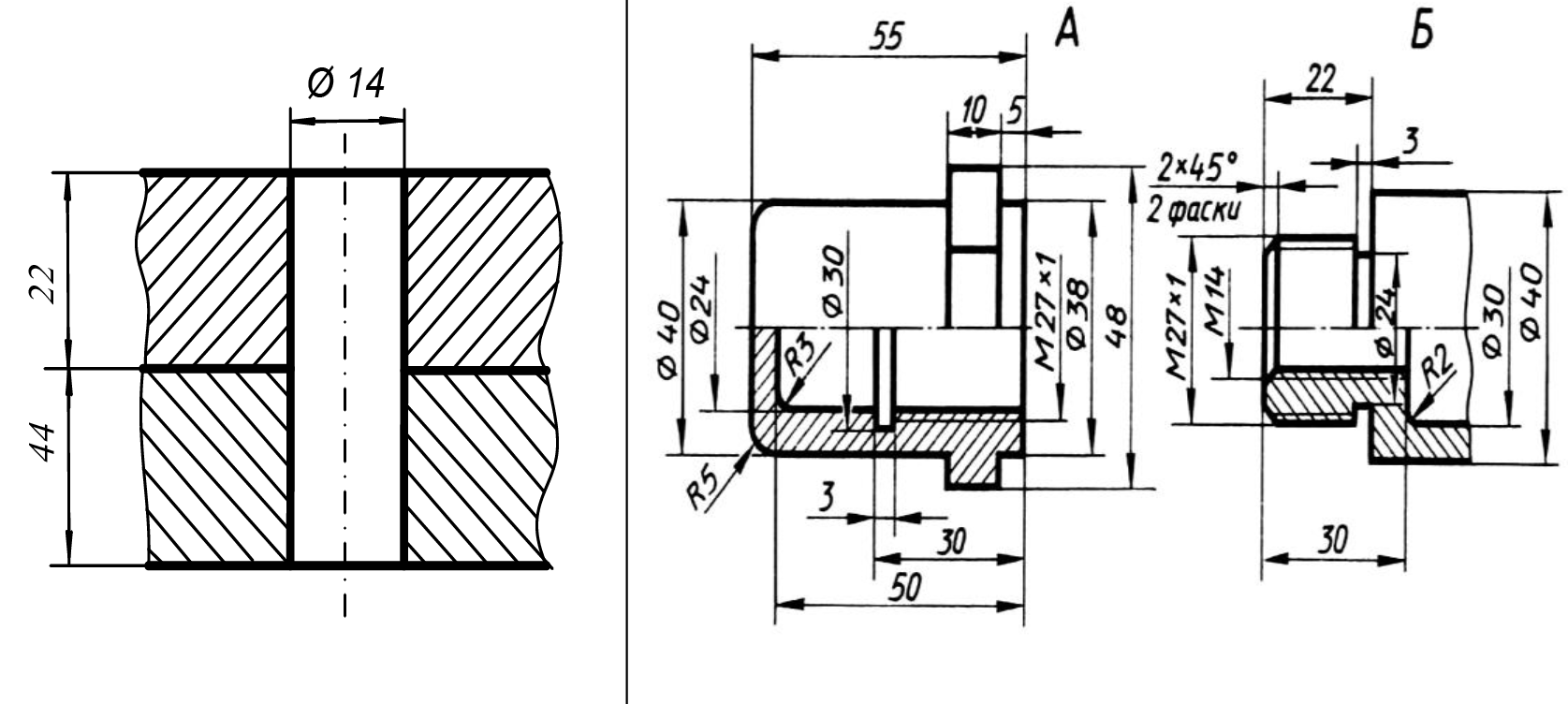 d Номинальный диаметр резьбы   Шаг резьбы (крупный)с(фаска)S(размер под ключ)HБ(высоты головки не менее)e(диаметр описанной окружности)r(радиус закругления под головкой)61110410,90,2581,251,25135,314,20,40101,51,5176,418,70,40121,751,75197,520,90,60(14)22228,824,00,601622241026,20,60(18)2,52,5271229,60,60202,52,53012,533,00,80(22)2,52,5321435,00,802433361539,60,80…………………Номинальный диаметр резьбыdШаг резьбы (крупный)SHГedаdаНоминальный диаметр резьбыdШаг резьбы (крупный)SHГeне <не >6110510,966,7581,25136,514,288,75101,517818,71010,8121,75191020,91213,0(14)2221123,91415,1162241326,21617,3(18)2,5271529,61819,4202,5301633,02021,6(22)2,5321835,02223,8243361939,62425,9…………………Диаметр резьбы dd1d2HШ6  8,417,01,6810,521,02,01013,024,02,51215,028,03,0(14)17,030,03,01619,034,03,0(18)21,037,03,02023,039,03,0(22)25,044,04,02428,050,04,0…………Длина болта LДлина резьбы b при номинальном диаметре d(знаком ×  отмечены болты с резьбой по всей длине стержня)Длина резьбы b при номинальном диаметре d(знаком ×  отмечены болты с резьбой по всей длине стержня)Длина резьбы b при номинальном диаметре d(знаком ×  отмечены болты с резьбой по всей длине стержня)Длина резьбы b при номинальном диаметре d(знаком ×  отмечены болты с резьбой по всей длине стержня)Длина резьбы b при номинальном диаметре d(знаком ×  отмечены болты с резьбой по всей длине стержня)Длина резьбы b при номинальном диаметре d(знаком ×  отмечены болты с резьбой по всей длине стержня)Длина резьбы b при номинальном диаметре d(знаком ×  отмечены болты с резьбой по всей длине стержня)Длина резьбы b при номинальном диаметре d(знаком ×  отмечены болты с резьбой по всей длине стержня)Длина резьбы b при номинальном диаметре d(знаком ×  отмечены болты с резьбой по всей длине стержня)Длина резьбы b при номинальном диаметре d(знаком ×  отмечены болты с резьбой по всей длине стержня)Длина болта L81012(14)16(18)20(22)24…3022×××××××-(32)2226×××××××…35222630××××××…(38)222630××××××4022263034×××××…452226303438××××…50222630343842×××…5522263034384246××…602226303438424650×…65222630343842465054…70222630343842465054…75222630343842465054………………………………Размеры соединяемых деталей с помощью болтаРезьбовое соединение двух деталей